Урок обучения грамотеТема: Заглавная буква В. Упражнения в чтении. Продолжение знакомства с суффиксами и корнем. Наблюдение над однокоренными словами, над словами с безударным гласным в корне. Цели:– формирование умения различать гласные и согласные звуки;– формирование умения понимать роль заглавных букв в русском языке;– формирование умения выделять звук в слове;– формирование умения анализировать текст.Оборудование: чистый лист бумаги у каждого ученика, карандаши или фломастеры, детские ноутбуки, ноутбук учителя, Wi-Fi роутер.Этапы урокаХод урокаФормирование УУДΙ. Актуализация знанийРабота в «Букваре».– Откройте свои «Буквари» на с. 98.– Как вы думаете, какая будет тема урока? – Давайте составим план сегодняшнего урока.План (записывается учителем на доске)Знакомство с заглавной буквой.Звуко-буквенный анализ слов.Чтение  слогов.Чтение предложений и текстов.– Что мы сейчас делали? (Планировали свою деятельность.) Познавательные УУД:формирование умения выявлять сущность, особенности объектовРегулятивные УУД:формирование умений прогнозировать предстоящую работу (составлять план);Личностные УУД:формирование мотивации к обучению и целенаправленной познавательной деятельности;Познавательные УУДформирование умений представлять информацию в виде схемы;формирование умений выявлять сущность, особенности объектов;формирование умений на основе анализа объектов делать выводы;формирование умений на основе анализа объектов делать выводы;ΙΙ. Открытие нового знания1. Работа в «Букваре».1)  Наблюдение над однокоренными словами.  – Давно это было. На одной волшебной полянке поселились корни слов. Они обладали удивительной способностью «разрастаться». Когда корень «разрастался», из него появлялись новые слова-веточки. Дети рисуют сказочную полянку, на которой постепенно будут появляться корни -вод-, -трав-, -слов-, -сов-. 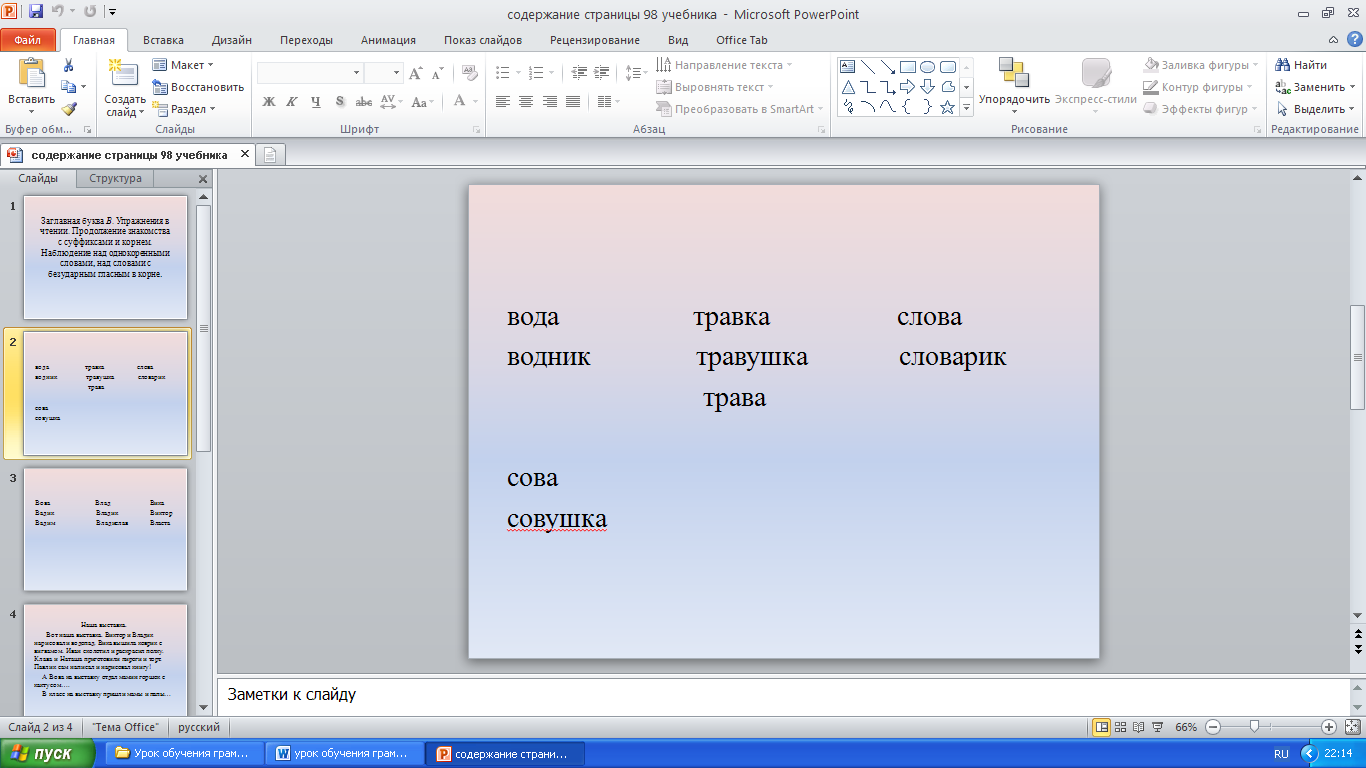 – Прочитайте слова первого столбика про себя, выделите корень. – Из какого корня выросли эти слова на вашей полянке? Нарисуйте, как вы себе это представили.– Прочитайте слова второго столбика.– Выделите корень. Зарисуйте.– Прочитайте слова третьего столбика.– Какой корень?– Зарисуйте.– Сколько веточек у каждого корня? – Прочитайте ещё раз слова. – А какие слова ещё могут вырасти на каждом дереве? Приведите примеры. 2) – Позовите слова к себе в гости, поставьте ударение. – Прочитайте корни с ударным гласным.– Найдите и прочитайте слоги с безударным гласным в корне.– Какой гласный в них безударный?– Что заметили?– Какой вывод можете сделать? (Вывод: корни однокоренных слов под ударением и без ударения пишутся одинаково.) 3) – В каких словах увидели суффиксы? – Подчеркните суффиксы. – Прочитайте группы однокоренных слов. – Найдите среди всех этих слов слова, в которых два слога. 4) Чтение слов, обозначающих имена собственные. 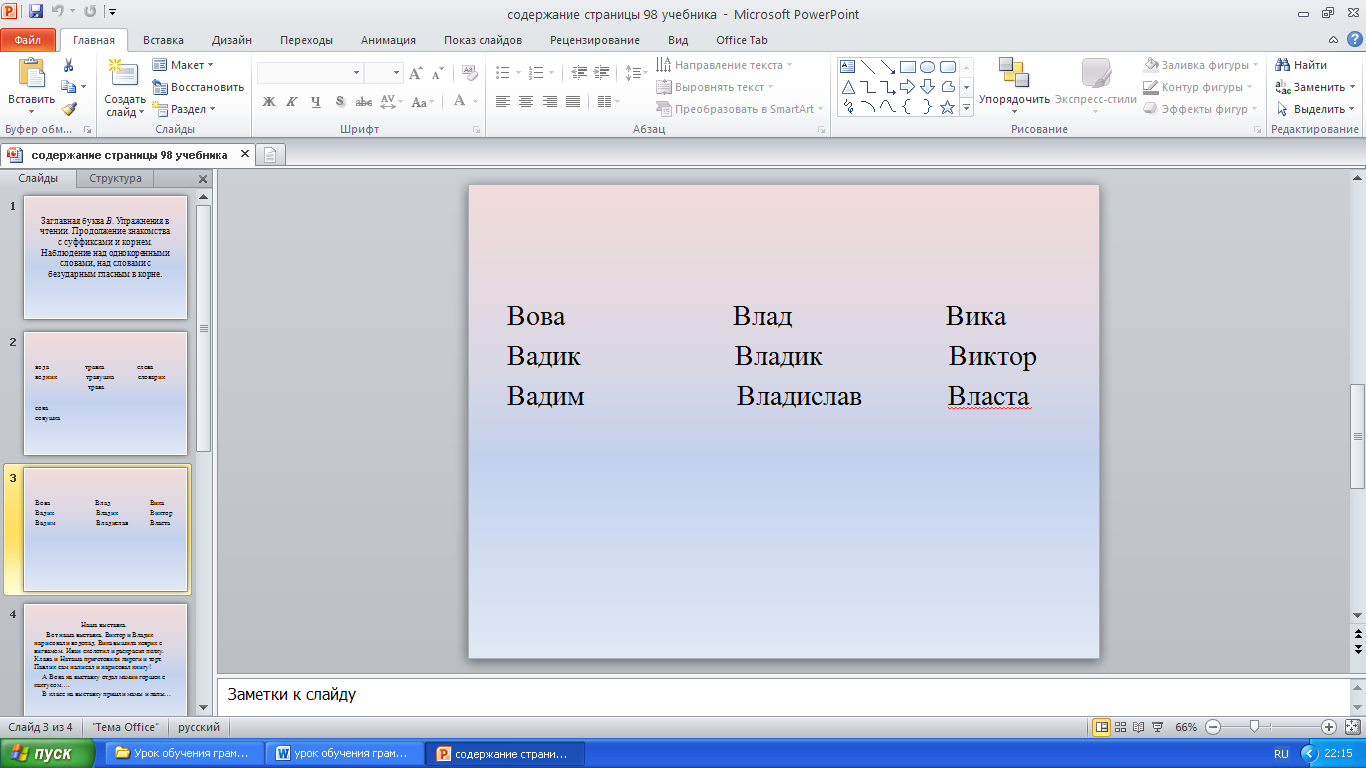 – Прочитайте про себя имена. – Прочитайте вслух имена девочек. – Прочитайте имена мальчиков. – С какой буквы пишем имена? – Подчеркните её. – Какой вывод можно сделать? Правило: имена людей, названия городов, рек пишем с большой буквы. – Какая заглавная буква понадобилась для этих слов? – Что мы сейчас с вами делали?– Какое умение формировали? (Умение работать с информацией.) Физкультминутка Познавательные УУД:формирование умения выявлять сущность, особенности объектовРегулятивные УУД:формирование умений прогнозировать предстоящую работу (составлять план);Личностные УУД:формирование мотивации к обучению и целенаправленной познавательной деятельности;Познавательные УУДформирование умений представлять информацию в виде схемы;формирование умений выявлять сущность, особенности объектов;формирование умений на основе анализа объектов делать выводы;формирование умений на основе анализа объектов делать выводы;ΙΙΙ. Применение нового знания   1. Работа с компьютером  1) Наблюдение над образованием новых слов. – А теперь давайте посмотрим, как можно образовать новые слова. Игра «Колодец».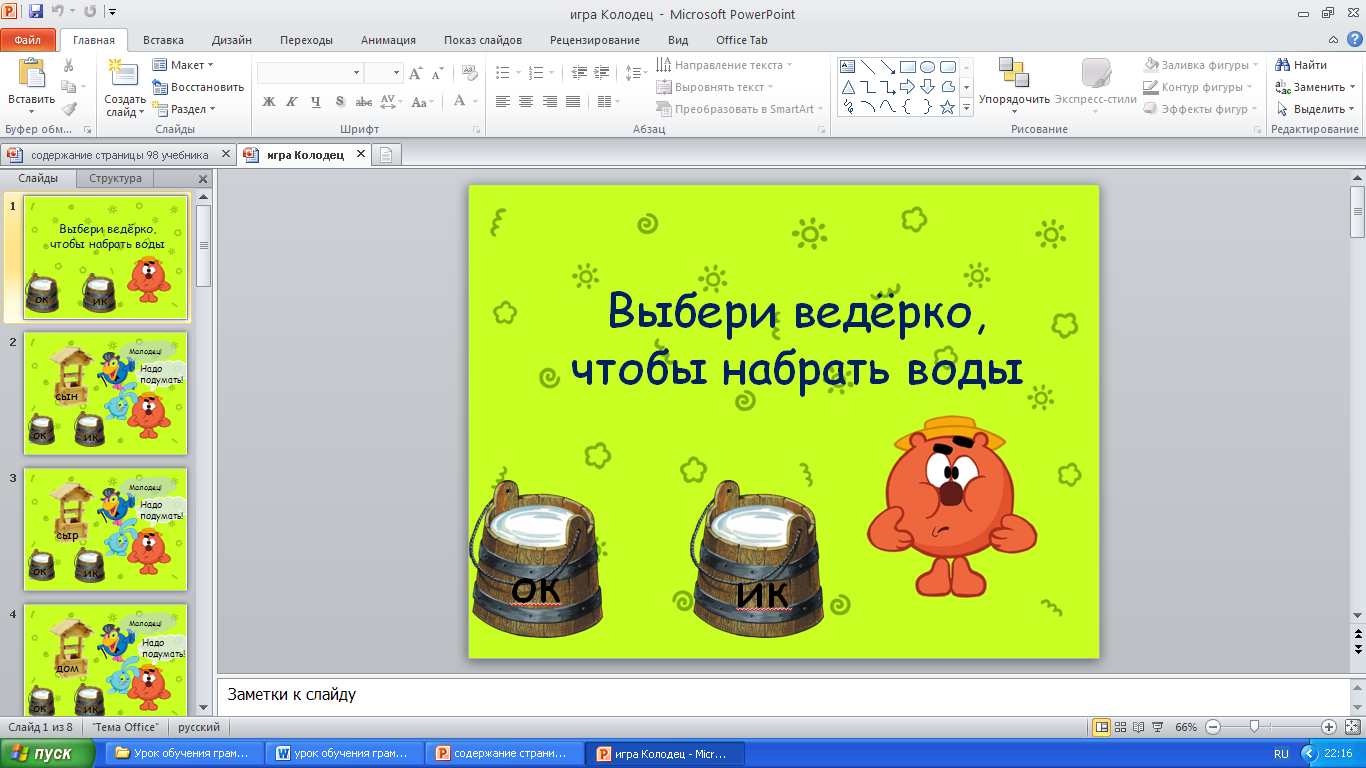 – Как большой дом превратить в маленький? (Дом – домик.) – Как ласково назвать сына? (Сын – сынок.) – Какая часть слова помогала вам? (Суффиксы -ок-, -ик-.) – Что заметили? (Слово становится больше, длиннее, а предмет меньше.)– Почему?– Какой вывод можно сделать?– Для чего нужно уметь образовывать слова? 2. Морфемная разминка. Учитель называет слово, дети образуют при помощи суффикса новое слово и пытаются назвать суффикс ком – ком-ок огонь – огон-ёк снег – снеж-ок лист – лист-ок дуб – дуб-ок гриб – гриб-ок глаз – глаз-ок пух – пуш-ок голубь – голуб-ок друг – друж-ок билет – билет-ик жук – жуч-окмяч – мяч-ик котёл – котел-ок карандаш – карандаш-ик лес – лес-ок...   3. Работа с компьютеромСделать звуко-буквенный анализ слов «дымок» и «домик». После выполнения рассказать соседу о выполненной работе.Работа в парах. (Кроме задания, которое нужно выполнить, в файле есть схема слова, которое должен составить напарник. Таким образом, ребёнок может проверить выполнение задания напарника)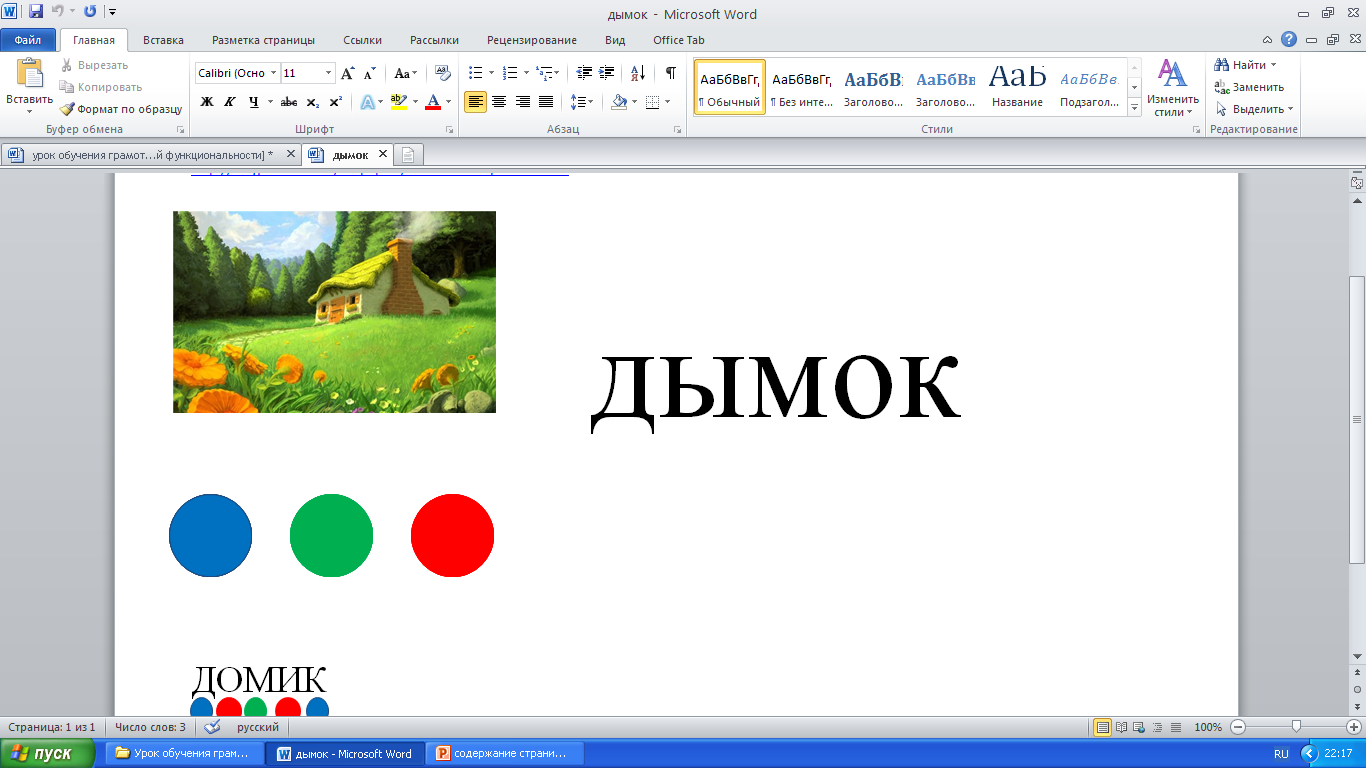 Физкультминутка.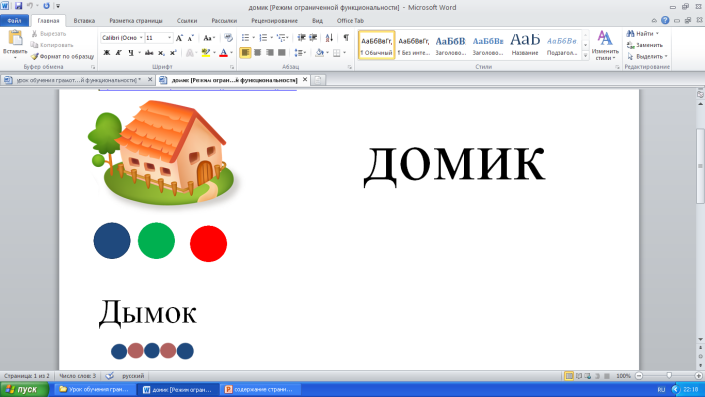 3. Работа в «Букваре».     Чтение рассказа «Наша выставка» (с. 98). Работа с текстом до чтения. 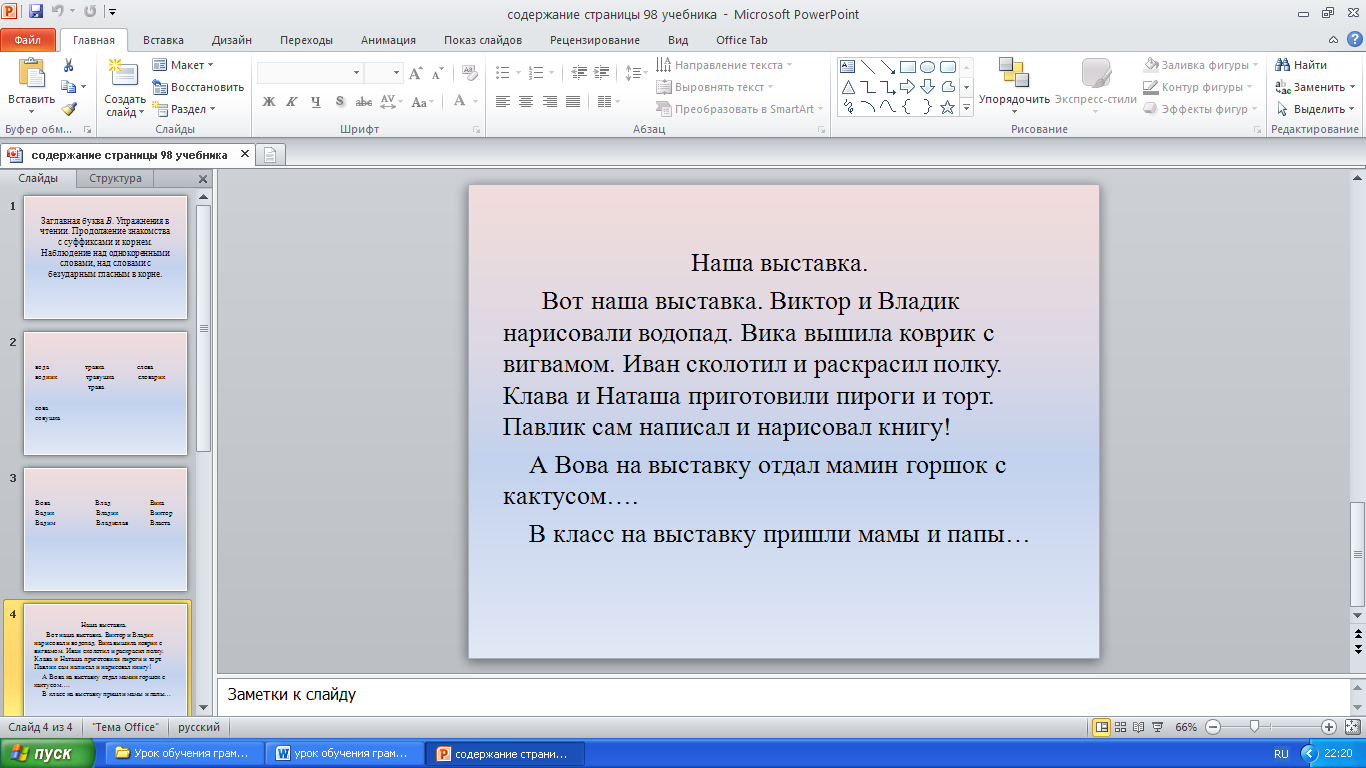 – Прочитайте название текста.– Какие экспонаты представлены на выставке?– Кто автор этой выставки? – Как догадались?2) Работа с текстом во время чтения. Самостоятельное чтение текста про себя и проверка гипотез. После прочтения нужно задать соседу по парте 3 вопроса по тексту.3) Работа с текстом после чтения. – Где расположена выставка? (В классе. Об этом сказано в конце текста.) – А что такое водопад? Посмотрите на иллюстрацию: вода падает вниз с большой высоты – водопад. Нашли картину этих ребят на рисунке? – Что значит – вышила коврик? – А вигвам – это... (Жилище индейцев.) : – Наверное, им нравится печь торты и пироги? – Интересно, о чём книга у Павлика? – А почему в конце этого предложения поставили восклицательный знак? – Какой вопрос хочется задать? Задайте свои вопросы.– Сколько раз в тексте использована красная строка? – Прочитайте все имена. – Какая буква понадобилась для записи этих слов? 4) Творческое задание. – Придумайте продолжение этого рассказа. Останутся ли довольны мамы и папы? А что скажет Вовина мама? Вопросы к ученику, составившему продолжение рассказа (начало формирования алгоритма самооценки):– Что тебе нужно было сделать?– Удалось тебе выполнить работу?– Ты выполнил всё правильно или были недочёты?– Ты составил всё сам или с чьей-то помощью?– Сейчас мы вместе с … (имя ученика) учились оценивать свою работу.– Какую работу мы сейчас выполняли в «Букваре»?  – Какое умение формировали? (Умение работать с информацией, умение владеть речью.) Познавательные УУДформирование умения обобщать и классифицировать по признакамКоммуникативные УУДформирование умения строить речевое высказывание в соответствии с поставленными задачами;Регулятивные УУДФормирование  умения осуществлять познавательную и личностную рефлексиюКоммуникативные УУДФормирование умения работать в паре.Регулятивные УУДФормирование  умения осуществлять познавательную и личностную рефлексиюЛичностные УУД:формирование умения выказывать своё отношение к героям, выражать свои эмоции;Коммуникативные УУДФормирование  умения работать в паре.Познавательные УУДФормирование  умения находить ответы на вопросы в иллюстрации.Регулятивные УУД:Формирование  умения высказывать своё предположение на основе работы с материалом учебника;ΙV. Рефлексия– Какая была тема урока? – Что нового мы узнали об образовании слов в русском языке?  – Рассмотрите ещё раз рисунок, который мы рисовали в начале урока. Что мы пытались изобразить?– Вспомните однокоренные слова, о которых мы говорили. – А что из сегодняшнего урока пригодится нам и на других уроках?  Обращение к плану урока– Все ли пункты плана выполнили?– Чему научились на уроке?– Кто или что вам помогало справиться?– Кто доволен сегодня своей работой?– Кто хотел бы что-то исправить? Что? Что для этого нужно сделать?– А каким словом вы бы ОЦЕНИЛИ свою работу? Почему?– Отметьте своё настроение в дневнике.Регулятивные УУДФормирование умений осуществлять познавательную и личностную рефлексиюПознавательные УУДФормирование умения на основе анализа объектов делать выводы;